THE COMMON PARISH COUNCIL OF SUTTON & BARLAVINGTONMINUTES OF THE PARISH MEETINGMONDAY 3rd JULY 2023, 7.30PMAppendix AClerk Salary and ExpensesClerks Salary 1 – 31st May 2023Net Salary £613.84PAYE £16.40Total £630.24Clerks Salary 1 – 30th June 2023Net Salary £613.84PAYE £16.40Total £630.24Paid by Standing Order on last working day of the monthClerks Expenses Paid after the meeting Appendix B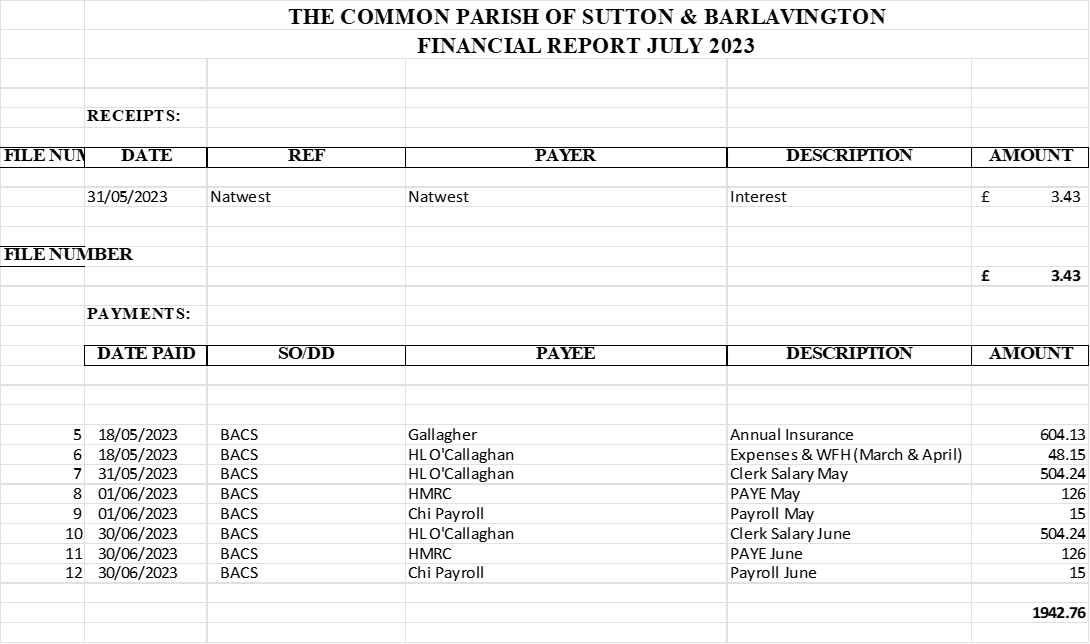 Appendix C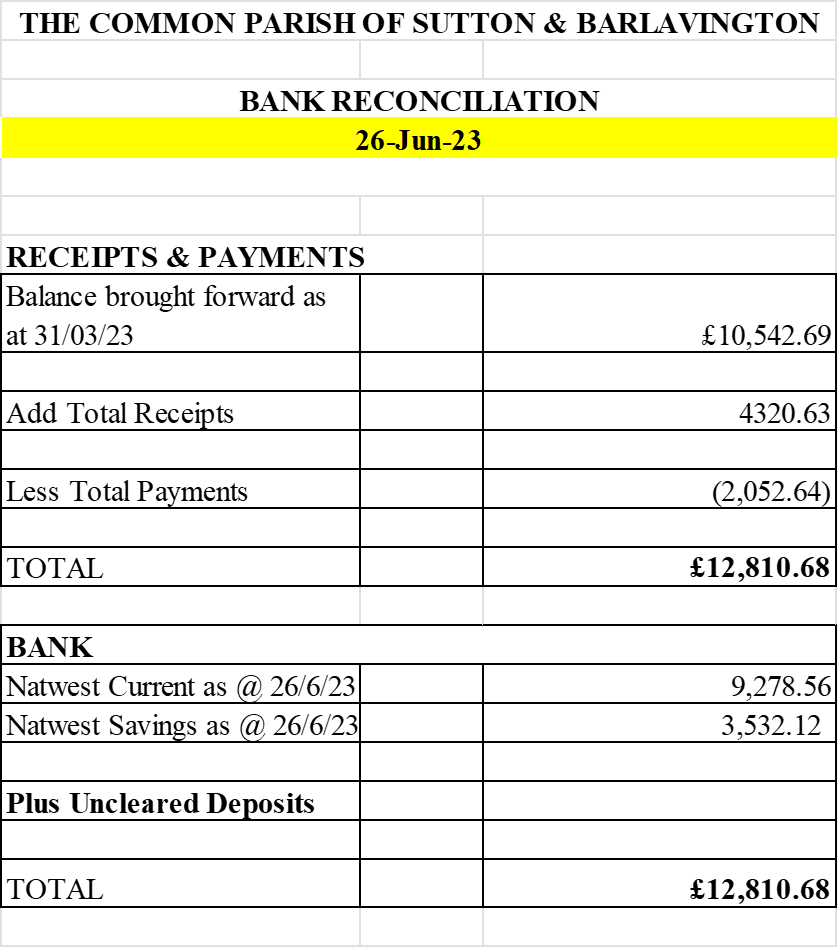 In attendance:  Cllr Parkes, Cllr Andrews, Cllr Brown, Hannah-Louise O’Callaghan (parish clerk)Agenda Item 1: Apologies for AbsenceNoneAgenda Item 2: Code of ConductDeclaration of Members’ Personal Interests on items included in the Agenda and Dispensation Requests - NoneAgenda Item 3: Approval of Minutes of meeting held on 17th May 2023On a proposal by Cllr Brown and seconded by Cllr Parkes it was RESOLVED that the Minutes of the meeting held on 17th May 2023 be accepted as a true record of proceedings. Cllr Andrews signed the minutes accordingly. Agenda Item 4: Update on any matters carried forward from previous meeting not covered elsewherePurchase of Coronation bench – no updateAgenda Item 5: FinanceFinanceTo approve Clerks salary and expenses – Appendix AOn a proposal by Cllr Brown and seconded by Cllr Parkes, Clerks salary and expenses were approved by the CouncilTo note and approve income and expenditure report – Appendix BOn a proposal by Cllr Brown and seconded by Cllr Parkes, Council approved the income and expenditure reportTo approve the regular Bank Reconciliation – Appendix COn a proposal by Cllr Andrews and seconded by Cllr Brown, the Bank Reconciliation was approved by the CouncilAgenda Item 6:  Highways, Footpaths and Village Maintenance UpdateCllr Brown reported that she had reported the Bignor footpath as well as the one running from Bignor Hill to the Downs as both are overgrownAgenda Item 7: Planning UpdateNoneAgenda Item 8: District Councillors Report – John Cross – Chichester District CouncilThe following report was provided in advance by Cllr Cross:You will all heard of the tragic accident that occurred on Saturday evening 3rd June on Duncton Hill, just beyond the row of houses at the top of the hill.   The crash involved two vehicles and sadly three people lost their lives.    It is one of the most dangerous stretches of road in the country and once again it has claimed more victims.    I will be working with Tom Richardson, the county councillor, to see, when the police report on the incident, what further measures we can implement to help reduce the number of accidents.    Those that use this road know how frustrating it can be to follow a very slow vehicle for miles, but for the sake of a few minutes the risk is not worth putting you and others in danger.I was concerned to hear about the closure of the nursery provision at Graffham and Fittleworth early in the month.   My concern is based on these providing logical next level entry children to the enfant schools, if these nursery schools are not there then where do the children, and what is the knock-on effect to parents having to travel further.  The obvious other thought is that these children once in nursery school further away will naturally sign onto the enfant school where their friends are, and therefore reduce the school children at Graffham and Fittleworth.    I hope this resolves itself with new nursery schools opening in the fall, but I am interested to hear parent’s views and how this may be affecting you. In the early days of my new position, I am obviously learning a new job and trying to catch up on where my predecessor left off.   For a single seat ward, it has the most parish councils, seven, of any in the district, so it’s quite a challenge to get around to them all.    But it is interesting meeting and getting around the ward seeing the complex and difficult problems that need addressing for different communities, it is very rewarding.  Agenda Item 9: County Councillor Report, Tom RichardsonNo report Agenda Item 10: CorrespondenceThe Council noted the email from Paul Griffiths regarding a lady in Barlavington Care Home, it was agreed that Cllr Cross should sign the necessary formsAgenda Item 11: Resignation of Clerk and handoverCouncil agreed that the Clerk would arrange for Cllr Cross to collect the remaining files and laptop. After discussion regarding a new possible Clerk identified by Cllr Parkes it was agreed that Cllrs Parkes, Andrews and Brown would invite the candidate for interview to progress this furtherAgenda Item 12: Matters arising not dealt with elsewhere on the agendaAgenda Item 13: Public QuestionsNoneAgenda Item 14: Any other matters for information onlyCllr Parkes reported that during the warmer weather groups of mainly young people had been seen swimming at Chingford ponds and fishing as well. Fishing is only permitted by permit. Litter and hooks are being left on site. It was agreed that Cllr Parkes would contact Tom Richardson to make him aware of the problem and ask for further enforcement to resolve the problemAgenda Item 15: DATE OF THE NEXT MEETING 11/18th September TBCMeeting finished at 19.54Appendices and AttachmentsMonthly Bank Reconciliation and Monthly Income and Expenditure Report ACTIONDate DetailReasonCost ex VAT (£)VAT (£)Cost inc VAT (£)4/7/23Working from home allowance (May)As per contract18.00018.004/7/23Working from home allowance (June)As per contract18.00018.004/7/23Working from home (July)As per contract18.00018.004/7/23Mileage for July meetingTravel to July meeting as per contract 9 miles @ £0.454.0504.05Total58.05058.05